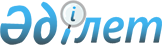 О проекте Указа Президента Республики Казахстан "О подписании Протокола о внесении дополнения в Соглашение между государствами-членами Шанхайской организации сотрудничества о проведении совместных военных учений от 27 июня 2007 года"Постановление Правительства Республики Казахстан от 23 апреля 2019 года № 220
      Правительство Республики Казахстан ПОСТАНОВЛЯЕТ:
      внести на рассмотрение Президента Республики Казахстан проект Указа Президента Республики Казахстан "О подписании Протокола о внесении дополнения в Соглашение между государствами-членами Шанхайской организации сотрудничества о проведении совместных военных учений от 27 июня 2007 года". О подписании Протокола о внесении дополнения в Соглашение между государствами-членами Шанхайской организации сотрудничества о проведении совместных военных учений от 27 июня 2007 года
      В соответствии с подпунктом 1) статьи 8 Закона Республики Казахстан от 30 мая 2005 года "О международных договорах Республики Казахстан" ПОСТАНОВЛЯЮ:
      1. Одобрить прилагаемый проект Протокола о внесении дополнения в Соглашение между государствами-членами Шанхайской организации сотрудничества о проведении совместных военных учений от 27 июня 2007 года.
      2. Уполномочить Министра обороны Республики Казахстан Ермекбаева Нурлана Байузаковича подписать от имени Республики Казахстан Протокол о внесении дополнения в Соглашение между государствами-членами Шанхайской организации сотрудничества о проведении совместных военных учений от 27 июня 2007 года, разрешив вносить изменения и дополнения, не имеющие принципиального характера.
      3. Настоящий Указ вводится в действие со дня подписания. ПРОТОКОЛ
о внесении дополнения в Соглашение между государствами-членами Шанхайской организации сотрудничества о проведении совместных военных учений от 27 июня 2007 года
      Государства-члены Шанхайской организации сотрудничества (далее - ШОС), именуемые в дальнейшем Сторонами,
      руководствуясь необходимостью совершенствования механизма реализации Соглашения между государствами-членами Шанхайской организации сотрудничества о проведении совместных военных учений от 27 июня 2007 года (далее - Соглашение), согласились о нижеследующем: Статья 1
      Внести в Соглашение следующее дополнение:
      Дополнить Соглашение статьей 27-1 в следующей редакции: "Статья 27-1
      Настоящее Соглашение после вступления в силу открыто для присоединения к нему любого государства, принятого в члены Шанхайской организации сотрудничества.
      Для присоединившегося государства настоящее Соглашение вступает в силу по истечении 30 дней с даты получения депозитарием документа о присоединении.
      Депозитарий уведомляет Стороны о дате вступления в силу настоящего Соглашения в отношении присоединившегося государства.". Статья 2
      Настоящий Протокол является неотъемлемой частью Соглашения и вступает в силу с даты получения депозитарием последнего письменного уведомления о выполнении подписавшими его сторонами внутригосударственных процедур, необходимых для его вступления в силу.
      Депозитарий Соглашения направит Сторонам заверенные копии настоящего Протокола в течение 15 дней со дня его подписания.
      Совершен в городе _________________ "_____" _______________ 2019 года в одном подлинном экземпляре на русском и китайском языках, при этом оба текста имеют одинаковую силу.
					© 2012. РГП на ПХВ «Институт законодательства и правовой информации Республики Казахстан» Министерства юстиции Республики Казахстан
				
      Премьер-Министр
Республики Казахстан 

А. Мамин

      Президент
Республики Казахстан 

К.Токаев
ОДОБРЕН
Указом Президента
Республики Казахстан
от 2019 года №Проект
      За Республику Казахстан
За Китайскую Народную Республику
За Кыргызскую Республику
За Российскую Федерацию
За Республику Таджикистан
За Республику Узбекистан
